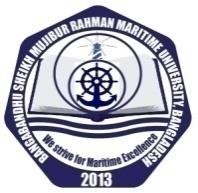 BANGABANDHU SHEIKH MUJIBUR RAHMAN MARITIME UNIVERSITY, BANGLADESHMirpur-12, Dhaka-1216.ADMISSION FORM  MASTER’S IN PORT AND SHIPPING MANAGEMENT (ONLINE MASTER’S PROGRAMME)(For Official Use Only)(To be filled up by applicant)1.	Applicant’s Name (In English, Capital) : ................................................................................................(বাংলায়) : ............................................................................................................................2.	Father’s Name : ........................................... Profession : ........................... Contact No : .................3.	Mother’s Name : .......................................... Profession : ............................ Contact No: .................4.	Spouse Name:…………………………………………. Contact No: ..................................................5.	Guardian’ Name (if other than parents):………………..……………….. Contact No: .....................4.	Permanent Address : ...........................................................................................................................................................................................................................................................................................5.	Present Address: .................................................................................................................................................................................................................................................................................................6.	Date of Birth (according to SSC certificate): Day...................Month...................Year...........................7.	Nationality: .................................................... 9. Religion: ................................................................8.	Marital Status : ........................................... 11. Blood Group : ..........................................................9.	Educational Qualifications:10. Next of Kin : Address: ................................................................................ Contact No: .........................14. Applicant’s Contact details: ................................................. (Mobile)........................................................UNDERTAKINGI.....................................................................do hereby certify that this form has been filled up by me and the information provided above is complete and correct. I undertake to abide by all the rules and regulations of this university and assure to pay all fees & charges duly. I also abide by any decision of the university's authority regarding academic/administrative affairs.Date: …………….								Applicant’s Signature: ...…………………List of Documents to be SubmittedThe following documents are to be submitted (Colour Scan Copy through Email: mpsmonline@bsmrmu.edu.bd and Original copy to Dean, Faculty of Shipping Administration, BSMRMU, Plot# 14/06-14/23, Pallabi Mirpur-12, Dhaka-1216) during admission:Admission Admit CardOriginal/Professional Certificates SSC, HSC, Bachelor or Equivalence (Foreign Bachelor's degree holders must have the equivalence certificate issued by the UGC, Bangladesh)Original Marks/Transcripts of SSC, HSC, Bachelor or EquivalenceAttested Photocopy of Nationality ID/Birth Certificate/Passport.Student Information Data Form.Six (06) Copies of Attested Passport Size Color Photographs.Income Certificate (as applicable). This is to certify that the said documents have been submitted by the student and all these documents are scrutinized and found correct. The applicant may be considered for admission to the Master’s in Port and Shipping Management (Online Master’s Programme)..............................................................Member-Secretary Admission Committee.Eligible/Not Eligible	...........................................................President, Admission Committee.N.B: Incomplete application will not be considered for admission. BSMRMU authority reserves all rights to cancel the candidature of any candidate without showing any reason whatsoever.STUDENT INFORMATION DATA BANK14. Local Guardian (if other than parents) :Signature of Section Officer	Signature of StudentForm No:Class Roll No:Admission Test Roll No:Registration No:Date of Admission :/	/Session:Name of                         ExamPassing YearName of InstitutionRoll NoBoard / UniversityCGPA/DivisionDepartment………………………………………………….Programme………….................................…. Batch...……..	Passport Size PhotographDepartment………………………………………………….Programme………….................................…. Batch...……..	Passport Size PhotographDepartment………………………………………………….Programme………….................................…. Batch...……..	Passport Size Photograph1.  Class Roll No. (To be filled up by Office):Admission Test Roll No.:Name (In Block Letters):Father’s Name:Profession:Contact No.:Mother’s Name:Marital Status:Date of Birth:Blood Group:National ID No./ Birth Certificate No.:Passport Number (if any):Nationality:Religion:Contact Information of Student:Present Address:Profession:Contact No.:b. Permanent Address:Cell Number:E-mail Address:a. Name:b. Address:c. Relationship:d. Mobile Number: